Analisis Prosedur Pemberian Kredit Usaha Rakyat (KUR) pada PT. Bank Rakyat Indonesia (BRI) Kabupaten CianjurTugas Akhir Oleh :Annisaiyyah 170110083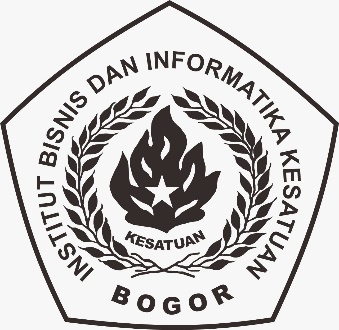 PROGRAM DIPLOMA III KEUANGAN & PERBANKAN INSTITUT BISNIS DAN INFORMATIKA KESATUAN BOGOR2019